
Social Media Survey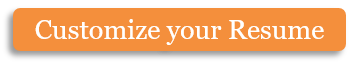 How often do you use social media? Several times a day Once a day Two to three times a week Weekly Monthly Less than one time per month NeverHow do you access social media? Check all that applyWhat social media platforms do you currently use?How long have you been using social media to network with other people? Less than one year Between one and three years Between three and five years More than five yearsHow likely would you be to frequent an establishment you discovered while browsing social media networks? Very likely Somewhat likely Not likely at all Depends on the businessCan you give some examples of businesses that use social media networking appropriately?Can you think of any examples that might be inappropriate uses of social media as far as businesses are concerned?Copyright information - Please read© This Free Microsoft Office Template is the copyright of Hloom.com. You can download and modify this template for your own personal use. You can (and should!) remove this copyright notice (click here to see how) before customizing the template.You may not distribute or resell this template, or its derivatives, and you may not make it available on other websites without our prior permission. All sharing of this template must be done using a link to http://www.hloom.com/. For any questions relating to the use of this template please email us - info@hloom.comPersonal computer at homeTabletSmartphoneComputer at my place of employmentPublic computer, e.g. at a library or schoolDo you accept friend requests from people you do not know?YesNoAre you turned off whenever a business sends you a friend request?YesNoDo you keep up to date with sales and special promotions by using social media?YesNoDo you currently follow any businesses on Twitter?YesNoHave you ever taken advantage of a sale that you heard about via social media?YesNoWould you be likely to repost or retweet promotional codes to your online friends?YesNoAre you more likely to patronize establishments that also have active social media profiles?YesNo